Publicado en Madrid el 11/01/2021 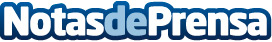 Abierto el plazo de inscripción en más de 2.000 plazas de cursos online del SEPEEl Ministerio de Trabajo, Migraciones y Seguridad Social sigue apostando en 2021 por la formación subvencionada como herramienta fundamental para la Economía Social, los autónom@s y los trabajadores afectados por un ERTEDatos de contacto:Grupo Femxa900100957Nota de prensa publicada en: https://www.notasdeprensa.es/abierto-el-plazo-de-inscripcion-en-mas-de-2 Categorias: Nacional Comunicación Marketing Madrid Cataluña Emprendedores E-Commerce Recursos humanos Cursos http://www.notasdeprensa.es